D O T A Z N Í Kk žiadosti o prijatie dieťaťa do ŠKDMeno a priezvisko dieťaťa: ________________________________________________________ Trieda: ____________________Dátum narodenia: ____________________   Miesto narodenia:    ____________________________ Rodné číslo: ________________   Národnosť: ___________________Štátne občianstvo: _________ Názov a číslo zdravotnej poisťovne dieťaťa:  _____________________________________________Bydlisko: ___________________________________________________ PSČ: _________________Číslo telefónu – domov: ___________________________   mobil: ____________________________ Meno a priezvisko otca: .___________________________________________________________Bydlisko: ___________________________________________________ PSČ: ________________Adresa zamestnávateľa: ____________________________________________________________Pracovné zaradenie: _________________________________  tel. číslo: ______________________E-mail: ____________________________________________Meno a priezvisko matky: __________________________________________________________Bydlisko: ___________________________________________________ PSČ: ________________Adresa zamestnávateľa: ____________________________________________________________Pracovné zaradenie: _________________________________  tel. číslo: ______________________E-mail: ____________________________________________Záväzný nástup  dieťaťa do školského klubu detí žiadame odo dňa: ________________________________________________                          		  ____________________________________Dátum 			                                           	Podpisy oboch zákonných zástupcovVYHLÁSENIE ZÁKONNÝCH ZÁSTUPCOVV prípade ochorenia dieťaťa, výskytu choroby v rodine alebo v najbližšom okolí bezodkladne oznámime túto skutočnosť pedagogickému zamestnancovi v ŠKD.Ďalej sa zaväzujeme, že oznámime aj každé očkovanie dieťaťa a ochorenie na prenosnú chorobu.Berieme na vedomie, že na základe opakovaného porušovania vnútorného poriadku ŠKD zákonnými zástupcami môže riaditeľka školy, ktorej je ŠKD súčasťou, okamžite skončiť dochádzku dieťaťa do ŠKD.Súčasne sa zaväzujeme, že budeme pravidelne mesačne , najneskôr do 15. dňa v danom kalendárnom mesiaci, platiť príspevok na čiastočnú úhradu nákladov na činnosť ŠKD v zmysle § 114 ods.7 zákona NR SR č.245/2008 Z. z. o výchove a vzdelávaní a o zmene a doplnení niektorých zákonov a v súlade so všeobecným záväzným nariadením obce (ďalej len VZN) č.4/2009 zo dňa 7.4.2009.
Výška mesačného poplatku je stanovená všeobecným záväzným nariadením (VZN) mesta/obce, je toho času vo výške 18€.Pravidelné mesačné poplatky budem uhrádzať: šekom, bankovým prevodom, internet banking  (zvolenú možnosť podčiarknite)Potvrdenie o platbe odovzdám p. vychovávateľke vždy do 15. v danom mesiaciČestne vyhlasujeme, že dieťa nie je prihlásené v inom školskom klube detí.Dávame súhlas na spracovanie osobných údajov dieťaťa  a jeho zákonných zástupcov pre potreby školy v zmysle § 11písmena 7 školského zákona.Poznámka:Ak ide o dieťa so špeciálnymi výchovno-vzdelávacími potrebami, zákonný zástupcapredloží: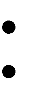    vyjadrenie príslušného zariadenia výchovného poradenstva a prevencie;   vyjadrenie detského  lekára žiaka k návšteve ŠKD.____________________                                   		  ____________________________________Dátum 			                                           	Podpisy oboch zákonných zástupcov            (v prípade úplnej rodiny)Vedúca ŠKD: 	Beáta Oškerová		oskerova@prikrizi.sk		0911972542